Supplemental FilesTackling the SARS-CoV-2 main protease using hybrid derivatives of 1,5-disubstituted tetrazole-1,2,3-triazoles: an in silico assayCarlos J. Cortés-García1, Luis Chacón- García1, Jorge Emmanuel Mejía-Benavides2, Erik Díaz-Cervantes3*1Laboratorio de Diseño Molecular, Instituto de Investigaciones Químico-Biológicas, Universidad Michoacana de San Nicolás de Hidalgo. Morelia, Michoacán, México2Departamento de Enfermería y Obstetricia, Centro Interdisciplinario del Noreste (CINUG), Universidad de Guanajuato, Tierra Blanca, Guanajuato, México3Departamento de Alimentos, Centro Interdisciplinario del Noreste (CINUG), Universidad de Guanajuato, Tierra Blanca, Guanajuato, MéxicoCartesian cordinatesCompound 1eC         -9.92730       15.56110       68.68180N         -9.31700       16.50170       67.77190N         -8.03190       16.58440       68.34200N         -7.91900       15.84870       69.36860N         -9.11540       15.18220       69.61510H         -9.19530       18.47870       65.87830C        -11.34190       15.02120       68.51650H        -11.36450       14.11180       69.15650H        -11.90900       12.48570       67.65700N        -12.37060       15.93240       69.06410H        -11.94630       19.56330       66.78010H        -10.77370       17.62050       65.80050H         -8.19540       19.04530       68.28820H         -9.14230       18.53020       69.72850H         -9.38400       20.96940       69.25120H        -10.95690       20.10240       69.17180H         -9.18450       20.96060       66.78340C         -9.22360       18.88170       68.67790H        -14.66440       10.94420       73.21240C         -9.96940       20.22190       68.67380N        -11.39340        7.06810       70.72130C        -10.17200       20.73500       67.24300C        -11.68690       14.56840       67.10130C        -11.74480       15.47220       66.02330C        -12.07060       15.03140       64.73800C        -12.36890       13.67020       64.50110C        -12.27690       12.76940       65.56800C        -11.95140       13.21030       66.85330H        -13.74680        8.71700       72.72940H        -12.07210       15.75540       63.93500H        -12.47140       11.71730       65.40160H        -10.99170       17.69780       68.25360C        -12.21580       16.24090       70.49510H        -13.30550       15.48150       68.92210H        -12.77200       17.16580       70.74520H        -11.14460       16.36630       70.76300C        -13.59050       14.17490       70.92520C        -12.79380       15.14360       71.34390N        -12.53720       14.93890       72.72140N        -13.17010       13.89300       73.06910N        -13.91230       13.30470       72.02320H        -13.95760       14.05220       69.91060H        -10.99430       20.07900       65.34510C        -13.40380       11.97840       71.77580C        -12.39920       11.81280       70.81300C        -11.87920       10.54370       70.54040C        -12.36110        9.42370       71.22890C        -13.36620        9.57700       72.19120C        -13.88760       10.84490       72.46510H        -12.01870       12.67160       70.27430H        -11.10200       10.43620       69.79320C        -11.82470        8.11800       70.94750H        -10.75960       21.67780       67.27160C         -9.97600       17.82910       67.81750C        -10.91490       19.70200       66.38740C        -10.17830       18.35620       66.38390O        -12.65770       13.15110       63.24300H        -11.52380       16.52150       66.16930C        -12.81040       11.74790       63.27020H        -12.68730       11.36250       62.23740H        -13.83420       11.47380       63.60240H        -12.03840       11.25070       63.90130Molecular electrostatic potential surfaces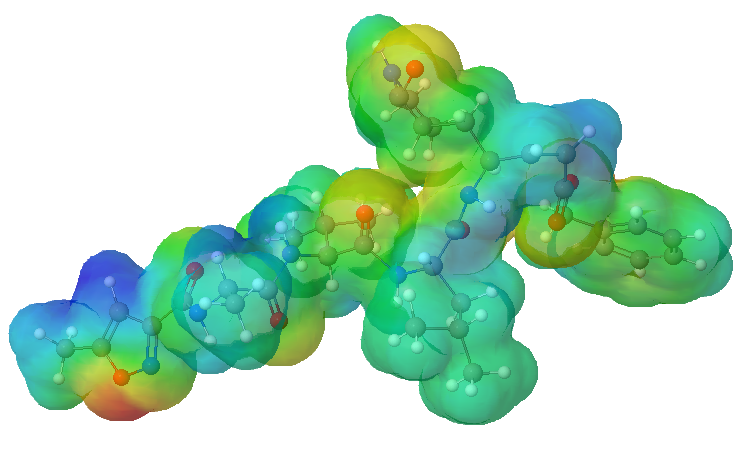 Fig. S1. Molecular electrostatic potential surface for the co-crystalized molecule (into the SARS-CoV-2-MPro).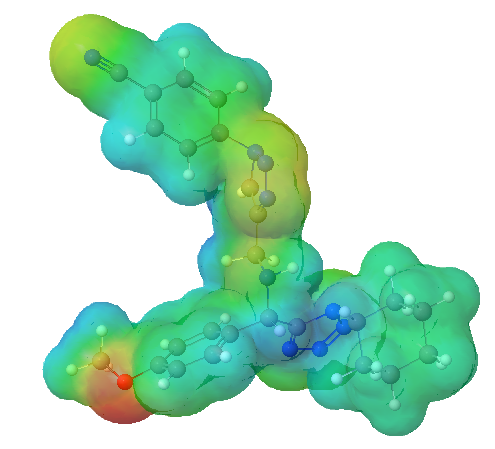 Fig. S2. Molecular electrostatic potential surface for the 1e molecule.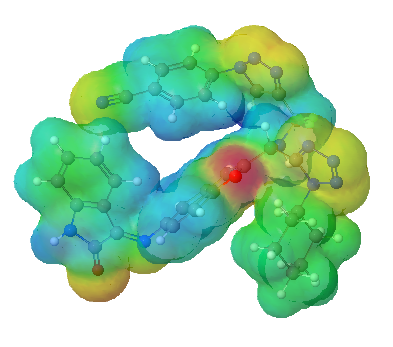 Fig. S3. Molecular electrostatic potential surface for the P8 molecule.